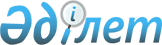 О внесении изменения в приказ Министра финансов Республики Казахстан от 30 декабря 2008 года № 635 "Об утверждении государственного реестра контрольно-кассовых машин"
					
			Утративший силу
			
			
		
					Приказ Министра финансов Республики Казахстан от 26 декабря 2016 года № 690. Зарегистрирован в Министерстве юстиции Республики Казахстан 24 января 2017 года № 14714. Утратил силу приказом Министра финансов Республики Казахстан от 16 февраля 2018 года № 208 (вводится в действие по истечении десяти календарных дней после дня его первого официального опубликования)
      Сноска. Утратил силу приказом Министра финансов РК от 16.02.2018 № 208 (вводится в действие по истечении десяти календарных дней после дня его первого официального опубликования).
      ПРИКАЗЫВАЮ:
      1. Внести в приказ Министра финансов Республики Казахстан от 30 декабря 2008 года № 635 "Об утверждении государственного реестра контрольно-кассовых машин" (зарегистрирован в Реестре государственной регистрации нормативных актов под № 5453, опубликован 20 марта 2009 года в газете "Юридическая газета" № 42 (1639)) следующее изменение:
      Государственный реестр контрольно-кассовых машин, утвержденный указанным приказом, изложить в редакции согласно приложению к настоящему приказу.
      2. Комитету государственных доходов Министерства финансов Республики Казахстан (Тенгебаев А.М.) в установленном законодательством порядке обеспечить:
      1) государственную регистрацию настоящего приказа в Министерстве юстиции Республики Казахстан;
      2) направление копии настоящего приказа в Республиканское государственное предприятие на праве хозяйственного ведения "Республиканский центр правовой информации" для размещения в Эталонный контрольный банк нормативных правовых актов Республики Казахстан в бумажном и электронном виде в течении десяти календарных дней со дня государственной регистрации;
      3) в течении десяти рабочих дней после государственной регистрации настоящего приказа в Министерстве юстиции Республики Казахстан представление в Юридический департамент Министерства финансов Республики Казахстан сведений об исполнении мероприятий, предусмотренными подпунктами 1), 2) настоящего пункта.
      4) размещение настоящего приказа на интернет-ресурсе Министерства финансов Республики Казахстан.
      3. Настоящий приказ вводится в действие по истечении десяти календарных дней после дня его первого официального опубликования. Государственный реестр контрольно-кассовых машин
					© 2012. РГП на ПХВ «Институт законодательства и правовой информации Республики Казахстан» Министерства юстиции Республики Казахстан
				
      Министр финансов
Республики Казахстан

Б. Султанов
Приложение 1
к приказу Министра финансов
Республики Казахстан
от 26 декабря 2016 года № 690
№
Наименование контрольно-кассовых машин
Наименование контрольно-кассовых машин
без функции передачи данных в
органы государственных доходов
с функцией передачи данных
в органы государственных доходов
1.
CASIO FE-80G RF
2.
CASIO FE-700 RF
3.
DATECS MP-500
4.
ISM 3000 RF
5.
KVARK.HCR-3SRF
6.
KVARKTCCR2000RF
7.
MICROS 8700 HRSF
8.
SAMSUNG ER-250 RF
9.
SAMSUNG ER-4615 RF
10.
SHARP ER-A 250 RF
11.
AMC 100 Ф
12.
АРКУС-К АСБИ01 Ф
13.
АСТРА-100 Ф
14.
АСТРА-200 Ф
15.
EJ1EKTPOHHKA 42-06 КФ
16.
ЕЛЕКТРОНИКА 92-06 МКФ
17.
ЕЛЕКТРОНИКА-ГРАНИТ 92-01 КФ
18.
ЕЛЕКТРОНИКА-ГРАНИТ 92-01 НКФ
19.
ЕЛЕКТРОНИКА-ГРАНИТ 92-07 КФ
20.
КАРАТ-КОЛИБРИ MF
21.
КАРАТ М 5
22.
КАСБИ-02 Ф
23.
КС ФП "АИС БиТТЛ" (версия 1.3)
24.
ГЕЛИОС-004Ф-АГ
25.
МЕБИУС 8 Ф
26.
МЕРКУРИИ 111 Ф
27.
МЕРКУРИЙ 112 Ф
28.
МЕРКУРИЙ 115 Ф
29.
МИКРО-101 Ф
30.
МИКРО-10З Ф
31.
МИКРО-104 Ф
32.
МИКРО-105 Ф
33.
МИКРО-2001 Ф
34.
МИНИКА 1101 Ф
35.
МИНИКА 1102 Ф
36.
ОКА 102 Ф
37.
ОКА 190 Ф
38.
ОКА 500.0-01 Ф
39.
ОКА 501.0-02 Ф
40.
ОКА 500.0-03 Ф
41.
ОКА 500.0-05 Ф
42.
ОКА 2000 Ф
43.
РАДА-Ф
44.
ШТРИХ-М 850 Ф
45.
ЭКР 2101.1 Ф
46.
ЭКР 2102 Ф
47.
ЭКР 3102 Ф
48.
ЭЛВЕС 01-01 Ф
49.
ЭЛВЕС 01-02 Ф
50.
ЭЛВЕС 01-03 Ф
51.
ЭЛВЕС-МИКРО-Ф
52.
ЭЛИТ-МИНИ-Ф
53.
ЭЛИТ-МОБИЛ
54.
БКС Equation DBA (версия 3.4) с фронт-офисным филиальным приложением Cashier System (версия 9.06 DO)
55.
БКС: "ATFPro" (версия 2.0)
56.
Автоматизированная банковская система розничного бизнеса "Аманат Плюс" (версия 1.5.8.1)"
57.
Комплекс, состоящий из БКС "Операционный день банка", модулей "Кредиты", "Депозиты" и системы "Быстрые переводы/быстрая выручка" (версия 1.6)
58.
ТРII (версия 10.1)
59.
FunChip (версия 3.21)
60.
TRANSMASTER (версия 2.31)
61.
Банковский Информационный комплекс IBSO (версия 3.4)
62.
Единый платежный комплекс I- Payment (версия 1.0)
63.
Автоматизированная банковская система розничного бизнеса "Аманат"/"Аманат 2000" (версия 5.0)
64.
Автоматизированная банковская система розничного бизнеса "Аманат" (версия 5.0)
65.
Автоматизированная банковская система розничного бизнеса "Аманат Плюс" для MS DOS и Novell 2.20 и 4.11 (версия 7.2.0)
66.
Автоматизированная банковская система RS-Bank (версия 5.00.44)
67.
Автоматизированная банковская система RS-Bank (версия 5.1)
68.
Автоматизированная банковская система "Ва-Банк" (версия 5.0)
69.
Интегрированная банковская система "БИСквит" (версия 4.1а)
70.
Автоматизированная банковская информационная система "Прагма" (версии Прагма/ТХ)
71.
Автоматизированная банковская система RS-Retail (версия 5.10.068.16)
72.
Автоматизированная банковская система RS-Bank (версия 5.00.048.2)
73.
Автоматизированная система розничного бизнеса "Аманат- Почта" (версия 5.10)
74.
ШТРИХ-ФР-Ф-KZ
75.
ШТРИХ-МИКРО-КZФ
76.
СПАРК-617ТФКZ
77.
прим-07ФKZ
78.
ЭЛИТ-МИКРО KZ
79.
ОКА 600Ф KZ (версия 1)
80.
ОКА ПФ KZ (версия 2)
81.
MSTAR Ф KZ (версия 3.1)
82.
ОРИОН-100ФKZ
83.
МЕРКУРИЙ 114.1 Ф KZ (версия 03)
84.
ПРИМ 21 KZ
85.
МЕРКУРИИ 130 Ф KZ (версия 130KZ 037)
86.
МЕРКУРИИ 120 Ф KZ (версия KAZ 120)
87.
Фортуна СК 05
88.
Информационная система управления банковской деятельностью "Новая Афина"
89.
АМС 200 Ф KZ (версия ПО vl 0.5 KZ KC29D8 Республика Казахстан)
90.
ОКА МФ KZ (версия ККМ 01; версия ПО 11.03)
91.
Банковский Информационный комплекс IBSO (версия 5.5)
92.
Компьютерная система "Colvir" (версия CBS-2)
93.
Банковская компьютерная система "SCORE" (версия 1.8.2)
94.
ЭКР 3110 ФКZ (версия 979-00)
95.
ЭКР 3110.03 ФКZ (версия 970-00)
96.
Феликс РФ KZ (версия 230-01)
97.
АТРОН 104Ф KZ (версия 01)
98.
NCR 7197-printer-Meбиуc 3К KZ (версия 2.89)
99.
Меркурий- 180ФKZ (версия 180RV 1-1.hex 20-704)
100.
RS-Bank V.6
101.
TranzWare (версия TWO 4.*, TWCMS 4.*)
102.
XpressSolutions 2.x
103.
Альфа-400 ФKZ
104.
Мальва FKZ
105.
IXORA
106.
ПОРТ MP-55L ФKZ (версия В.18.71)
107.
ПОРТ МР-55В ФKZ (версия В.18.51)
108.
ПОРТ DP-50 ФКZ (версия В. 18.41)
109.
ПОРТ FP-300 ФKZ (версия 1.00KZ)
110.
ПОРТ FP-550 ФKZ (версия 1.00KZ)
111.
ПОРТ FP-1000 ФКZ (версия 1.00KZ)
112.
Информационная Банковская Система - Clevisbank
113.
ОСТ-Сервер
114.
ПРИМ-88ФКZ (версия В.18.41)
115.
Аура-01ФР-КZ (версия 3.0.633)
116.
PayVKP - 80KZ" (версия 664)
117.
Компьютерная система "Система обработки розничных платежей населения "Авангард Plat" (версия 1.0)
118.
Компьютерная система "Программный фискализатор"
119.
Компьютерная система "ОСМП - Казахстан" (версия 1.0)
120.
Компьютерная система "Система обработки розничных платежей "Astana-Plat" (версия 2.0)
121.
ПОРТ МР-55В ФКZ (версия 18.52)
122.
ПОРТ MP-55L ФКZ (версия 18.72)
123.
ПОРТ MP-55L ФКZ (версия 18.73)
124.
Компьютерная система "Таулинк" (версия VI)
125.
Меркурий 115 ФКZ (версия 115KZ010)
126.
МИНИКА 1105 Ф транспортная (версия 720-00)
127.
Штрих-Мини-ФР-Ф-KZ (версия А4)
128.
Штрих-Light-ФР-Ф-KZ (версия А4)
129.
Штрих-М-ФР-Ф-KZ (версия А4)
130.
АТРОН 200 Ф KZ (версия 09.09)
131.
ПОРТ FP-60 ФKZ (версия 1.00KZ)
132.
Миника 1102 ФKZ (версия 01KZ)
133.
Миника 1102 ФKZ (версия 02KZ)
134.
ЭКР 2102 ФKZ (версия 01KZ)
135.
ЭКР 2102 ФKZ (версия 02KZ)
136.
Компьютерная система "Quickpay" (версия 1.0)
137.
Компьютерная система "AnyWay" (версия 1.1.30.1 1.77)
138.
Aypa-02ФP-KZ
139.
Компьютерная система "Colvir Banking System 3.x (CBS-3)"
140.
MINI-T51.12KZ
141.
MINI-T61.12KZ
142.
Компьютерная система "Mobius"
143.
ОКА ПФ KZ (версия - П1-03)
144.
ОКА МФ KZ (версия - П2-03)
145.
ОКА 102Ф KZ (версия - 102-02)
146.
Атрон – 200Ф KZ (версия - 200-02)
147.
Автоматизированная банковская информационная система "ВА - Банк", версия 6.0
148.
Компьютерная система "ЦФТ- Банк" (версия ядра 6)
149.
Yarus-TK-KZ
150.
Компьютерная система "Payments.IQ" (версии 2.5.4.)
151.
ПОРТ FPG-60 ФKZ
152.
ПОРТ FPG-300 ФKZ
153.
ПОРТ МР-55В ФKZ версия ОФД
154.
ПОРТ DPG-25 ФKZ
155.
ПОРТ FPG-1000 ФKZ
156.
автоматизированная банковская информационная система QPRAGMA версия 4.1D
157.
PAX S80 NORD OnlineKZ (версия 1.1)
158.
YARUS-TK-ON-KZ
159.
ПОРТ DPG-35 ФKZ для ломбардов и пунктов приема стеклотары
160.
ЭКР 2102 ФKZ (версия Online KZ)
161.
Миника 1102 ФKZ (версия Online KZ)
162.
Меркурий - 115 ФKZ (версия Online KZ)
163.
Штрих-МР AY-K-KZ
164.
IKKM-Light-KZ
165.
IKKM-touch-KZ
166.
IKKM-standart-KZ
167.
Штрих-mobile-KKM-KZ
168.
YARUS TK KZ online ОФД
169.
ATPOH 200 ФKZ online
170.
СПАРК-115 ФKZ (версия 1.0)
171.
Меркурий 130 ФKZ (версия Online KZ)
172.
Меркурий 180 ФKZ (версия Online KZ)
173.
"ПОРТ DPG-150 ФKZ"
174.
"ОКА ПФ KZ online"
175.
"OKA MФ KZ online"
176.
"WЕBKASSA 1.0"
177.
"PAX D210 NORD OnlineKZ" (версия 1.2)
178.
"ФP-ПTK-RR-02KZ"
179.
"ФP-ПTK-RR-04KZ"
180.
"ПОРТ FPG-350 ФKZ"
181.
"Программный фискализатор 3.0.1"
182.
КС "Система обработки розничных платежей "Astana-Plat" версия 2.1 online"
183.
"Perfect м версия online kz"
184.
"Штрих-Light-ПТKZ"
185.
"Штрих-M-ПTKZ"
186.
"Штрих-ФP-ПTKZ"
187.
"Элтекс MK-KZ"
188.
"Аппаратно-программный

комплекс

контрольно-кассовая машина Webkassa 1.0"
189.
"YARUS M2100KZ"
190.
"Perfect S версия ONLINE KZ"
191.
"eXpert SX версия ONLINE KZ"
192.
"OKA 102Ф KZ Online"